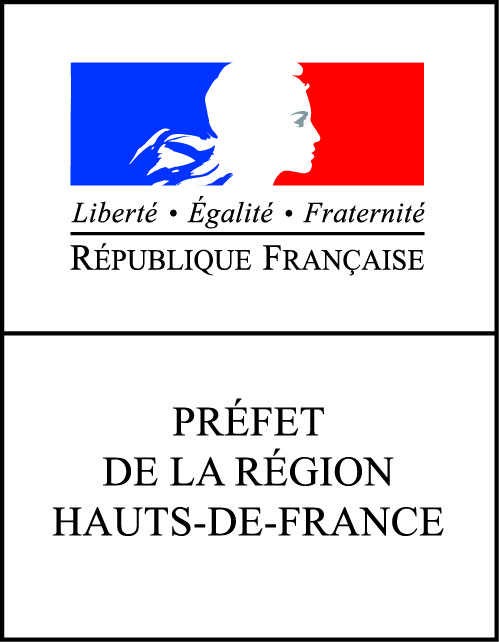 IDENTIFICATION DU PROJETFICHE 1A cocher :Plan pauvreté                                Territoire ciblé :SAT Territoire ciblé :Identification du porteur de projetIdentification du porteur de projetIdentification du porteur de projetIdentification du porteur de projetIdentification du porteur de projetIdentification du porteur de projetIdentification du porteur de projetIdentification du porteur de projetRaison socialeAdresseForme juridiqueDate de créationDate de créationSiretReprésentant légalActivité principaleExpérience ou compétences en IAEEffectifsLa structure fait-elle partie d’un groupe ?OuiNonOuiNonLequel ? :Lequel ? :Présentation générale du projetPrésentation générale du projetPrésentation générale du projetPrésentation générale du projetPrésentation générale du projetPrésentation générale du projetPrésentation générale du projetResponsable du projetNom prénomNom prénomResponsable du projetTéléphoneTéléphoneResponsable du projetcourrielcourrielType de conventionnementCommune d’implantationObjectifs généraux du projetCalendrier prévisionnel de mise en œuvreNombre de salariés en insertion (physiques et ETP)201920192019202020202021Dimension économique du projetDimension économique du projetDimension économique du projetDimension économique du projetDimension économique du projetDimension économique du projetDimension économique du projetAnalyse du marché support de l’activité économique du projetComplémentarité avec les SIAE du territoireAdéquation entre activités et publics visésMoyens mobilisés et modalités pour développer l’activité économiqueDimension sociale du projetDimension sociale du projetDimension sociale du projetDimension sociale du projetDimension sociale du projetDimension sociale du projetDimension sociale du projetCaractéristiques des publics principalement employésCaractéristiques des publics principalement employésModalités concrètes de mise en œuvre de la mixité professionnelleModalités concrètes de mise en œuvre de la mixité professionnelleDescription détaillée de votre projet d’insertionDescription détaillée de votre projet d’insertionMoyens mobilisés et modalités d’accompagnement Moyens mobilisés et modalités d’accompagnement Parcours de formationParcours de formationPartenariatsPartenariatsPartenariatsPartenariatsPartenariatsPartenariatsPartenariatsPartenaires mobilisés ou envisagés pour élaborer le projetPartenaires mobilisés ou envisagés pour élaborer le projetPartenaires envisagés sur le volet économiquePartenaires envisagés sur le volet économiquePartenaires envisagés sur le volet socialPartenaires envisagés sur le volet socialPrincipaux financeurs envisagés / dispositifs à solliciterPrincipaux financeurs envisagés / dispositifs à solliciter